Анализы, необходимые при госпитализации в хирургические отделения ! Все анализы должны быть на отдельных официальных бланках с ясно различимыми печатями лечебного учреждения!Результаты анализов крови на сифилис методом ИФА или РПГА, HBsAg и анти-HCV методом ИФА (срок годности - 3 месяца);Результат компьютерной томографии или обзорной рентгенографии легких (заключение и на цифровом носителе), проведенных не ранее 7 календарных дней до госпитализации;Результат мазка из носо- и ротоглотки на COVID-19, датированный днем госпитализации или не ранее 7 календарных дней до нее;Клинический анализ крови (срок годности 14 дней);Биохимический анализ крови (общий белок, калий, натрий, кальций, АЛТ, АСТ, хлориды, билирубин, мочевина, креатинин, железо, глюкоза) (срок годности 14 дней);Общий анализ мочи (срок годности 14 дней);Коагулограмма (срок годности 14 дней);ЭКГ с расшифровкой (1 месяц);+ При необходимости, по назначению лечащего врача, дополнительно:Эзофагогастродуоденоскопия (срок годности 1 месяц);Рентгенография придаточных пазух носа с описанием (для операций на гипофизе);Заключение стоматолога о санации полости рта, отолариноголога и терапевта об отсутствии противопоказаний к операции (для операций на гипофизе);Консультация ЛОР-врача (подвижность голосовых складок);Гормональное исследование крови: свободный Т3, свободный Т4 (срок годности - 10 дней);А. При получении положительных результатов на гепатиты, пациент обязан предоставить данные биохимического обследования крови на АЛТ и АСТ и заключение врача-инфекциониста.Б. Для женщин репродуктивного периода (при менструальном цикле 28 дней) госпитализация в хирургическое отделение осуществляется с 5 по 20 день менструального цикла. В. С собой также необходимо иметь 2 эластичных бинта (длина 3,5 - 5 метров).При планировании хирургической операции пациент может получить в поликлинику по месту жительства (работы) от лечащего врача следующий документ:ФЕДЕРАЛЬНОЕ ГОСУДАРСТВЕННОЕ БЮДЖЕТНОЕ УЧРЕЖДКНИЕ
"НАЦИОНАЛЬНЫЙ МЕДИЦИНСКИЙ ИССЛЕДОВАТЕЛЬСКИЙ ЦЕНТР ЭНДОКРИНОЛОГИИ»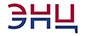 МИНИСТЕРСТВА ЗДРАВООХРАНЕНИЯ РОССИЙСКОЙ ФЕДЕРАЦИИ117036, Москва						Справочная: 	               +7 (499) 124 58 32ул. Дмитрия Ульянова, 11				            Регистратура:               +7 (495) 500 00 90www.endocrincentr.ru				            Приемное отделение:  +7 (495) 668 20 79                                                                                                       (доб. 4150) с 10.00 до 12.00В поликлинику по месту жительства (работы)В связи с предстоящей хирургической операцией прошу провести обследование пациенту__________________________________________________________________и приложить результаты следующих исследований (анализов):Результаты анализов крови на сифилис методом ИФА или РПГА, HBsAg и анти-HCV методом ИФА (срок годности - 3 месяца);Результат компьютерной томографии или обзорной рентгенографии легких (заключение и на цифровом носителе), проведенных не ранее 7 календарных дней до госпитализации; Результат мазка из носо- и ротоглотки на COVID-19, датированный днем госпитализации или не ранее 7 календарных дней до нее;Клинический анализ крови (срок годности 14 дней);Биохимический анализ крови (общий белок, калий, натрий, кальций, АЛТ, АСТ, хлориды, билирубин, мочевина, креатинин, железо, глюкоза) (срок годности 14 дней);Общий анализ мочи (срок годности 14 дней);Коагулограмма (срок годности 14 дней);ЭКГ с расшифровкой (1 месяц).При необходимости, по назначению лечащего врача, дополнительно:Эзофагогастродуоденоскопия (срок годности 1 месяц);Рентгенография придаточных пазух носа с описанием (для операций на гипофизе);Заключение стоматолога о санации полости рта, отолариноголога и терапевта об отсутствии противопоказаний к операции (для операций на гипофизе);Консультация ЛОР-врача (подвижность голосовых складок);Гормональное исследование крови: свободный Т3, свободный Т4 (срок годности - 10 дней).При получении положительных результатов на гепатиты, пациент обязан предоставить данные биохимического обследования крови на АЛТ и АСТ и заключение врача-инфекциониста.При положительном анализе на сифилис - справка от дерматовенеролога. При наличии патологии в описании компьютерной томографии органов грудной клетки - иметь заключение врача-специалиста об отсутствии противопоказаний к госпитализации и оригинал снимка на руках.При наличии кожных высыпаний (кроме угревой сыпи) предоставить справку от дерматолога.Лечащий врач                                                                             «      »               20  г.                                                    